Схема границ прилегающей территорииУТВЕРЖДЕНАпостановлением администрации Бабстовского сельского поселения от 23.11.2020№  84Схема границ прилегающей территории ______________85______________(условный номер)Местоположение прилегающей территории (адресные ориентиры)Аобл. Еврейская, р-н Ленинский, с. Горное,                                                    ул. Полевая, дом 2, кв2Кадастровый номер объекта, по отношению к которому устанавливаетсяприлегающая территория (при наличии)   79:03:1900001:83Сведения о собственнике и (или) ином законном владельце здания,      строения, сооружения, земельного участка, а также уполномоченном в лице  - Площадь прилегающей территории       164,64 (кв. м)Вид разрешенного использования земельного участка, по отношению                к которому устанавливается прилегающая территория (при наличии)   Для размещения жилого домаНаличие объектов (в том числе благоустройства), расположенных                               на прилегающей территории, с их описанием -            Описание характерных точек границ прилегающей территории (ориентиры для определения границ прилегающей территории по сторонам света и расстояния от объекта до границ прилегающей территории), координаты характерных точек границ (при их наличии)                                                  Графическая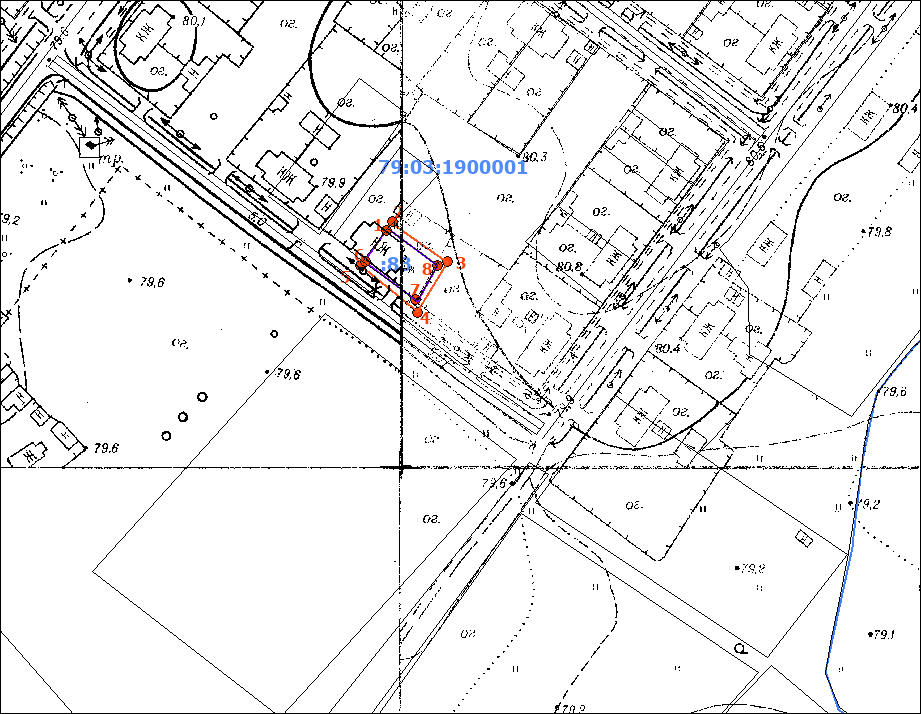 Масштаб 1:5000Условные обозначения:Обозначение характерных точек границКоординаты, м (с точностью до двух знаков после запятой)Координаты, м (с точностью до двух знаков после запятой)15 317 082,215 203 994,4925 317 085,155 203 996,5735 317 071,295 204 015,8945 317 053,615 204 005,4955 317 070,075 203 985,4865 317 071,465 203 987,3875 317 058,115 204 004,8885 317 069,905 204 012,16граница прилегающей территории (отображается оранжевым цветом)1поворотная точка границ прилегающей территории (отображается оранжевым цветом)79:хх:хххххх:ххкадастровый номер земельного участка (объекта недвижимости), по отношению к которому устанавливается прилегающая территория (отображается сиреневым цветом)79:хх:хххххххкадастровый квартал (отображается голубым цветом)граница кадастрового квартала (отображается голубым цветом)- - - - - - -границы объектов, расположенных на прилегающей территории (отображается черным цветом)